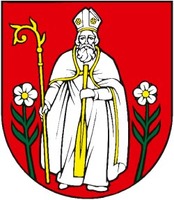 OBEC ROVINKAZáznam zo zasadnutia Krízového štábu obce Rovinka zo dňa 13.05.2020 o 15.00 hod.PRÍTOMNÍ:Milan Kubeš, starosta obce, predseda KŠIng. Marek Gehry, zástupca starostu obce, podpredseda KŠIng. Juraj Kufel, člen KŠIng. Martina Mandlíková, člen KŠMarta Kelemenová, člen KŠIng. Veronika Basta, tajomník KŠMgr. Elena Zelenská, riaditeľka ZŠ Mgr. Martina Nagyová, riaditeľka MŠOSPRAVEDLNENÝ:Marian Kanis, člen KŠPROGRAM ZASADNUTIAKontrola opatrení prijatých počas predchádzajúcich zasadnutí KŠ  Opatrenia Úradu verejného zdravotníctva SR ZáverKrízový štáb obce Rovinka konštatoval, že boli splnené alebo sa priebežne plnia všetky úlohy vyplývajúce z predchádzajúcich opatrení a uznesení.Dobrovoľný hasičský zbor obce Rovinka (DHZO) opakovane dezinfikuje verejné priestranstvá v obci pričom je pri každej z nich vedený Denník dezinfekcií (priestor pred Obecným úradom, priestor pred zdravotným strediskom a lekárňou Platan, autobusové zastávky, lavičky, stojiská na odpad).  DHZO ochotne pomôže aj s opakovanou dezinfekciou v priestoroch Základnej školy v Rovinke.Obec naďalej poskytuje čerstvú stravu (obedy) pre seniorov formou donášky do domu.Vzhľadom na opatrenie ÚVZ SR týkajúce sa pobytu v prírode v prípade osôb nežijúcich v spoločnej domácnosti a odporúčanej vzájomnej minimálnej vzdialenosti 20 metrov boli bielou farbou vyznačené orientačné body vo vzájomnej vzdialenosti 20 m pre lepšiu orientáciu osôb pohybujúcich sa po hrádzi v blízkosti parkoviska pri malom jazere.Opatrenia vydané Úradom verejného zdravotníctva SR Opatrenie č. OLP/3795/2020 Dňa 05.05.2020 bolo vydané opatrenie ÚVZ SR pri ohrození verejného zdravia, v zmysle ktorého sa uzatvárajú prevádzky voľnočasového charakteru, pod definíciu ktorých nespadajú ihriská v rámci občianskej vybavenosti, nachádzajúce sa v exteriéroch obcí, resp. mestských častí. Vzhľadom na stabilizujúcu sa epidemiologickú situáciu v SR je možné aktuálne pristúpiť k znovuotvoreniu týchto zariadení, avšak za predpokladu striktného dodržiavania prísnych hygienických opatrení, akými sú:obmedzený počet súčasne sa hrajúcich detí (odporúčanie pre rodičov zabezpečiť odstupu detí v okruhu  2 metrov),povinnosť nosenia rúšok v zmysle aktuálne platného opatrenia Úradu verejného zdravotníctva SR,povinnosť rodičov alebo osôb sprevádzajúcich deti zabezpečiť, aby sa deti fyzicky minimálne kontaktovali,povinnosť rodičov alebo osôb sprevádzajúcich deti mať so sebou prostriedok na  dezinfekciu rúk.
Prevádzkovateľ každodenne pred otvorením  priestor uprace, piesok prehrabe,  očistí  a vydezinfikuje dotykové plochy  jednotlivých herných zostáv a raz za týždeň pieskovisko preleje pitnou vodou, alebo vodou zodpovedajúcou požiadavkám na kvalitu vody na kúpanie.Po zvážení všetkých dostupných možností a vzhľadom na obmedzené personálne kapacity obec ako prevádzkovateľ verejných ihrísk nemôže tieto striktné opatrenia vykonávať v plnom rozsahu na dennej báze. Súčasne je potrebné konštatovať, že ani do doby, kým boli verejné ihriská pre verejnosť z dôvodu pandémie COVID-19 uzatvorené a aspoň provizórne ohradené, nebolo toto základné naradenie zo strany niektorých rodičov rešpektované. V danej situácii obec nemôže na seba preberať možné riziká.Podľa § 25 zákona č. 42/1994 Z. z. pre prípad mimoriadnej udalosti sú fyzické osoby povinné dodržiavať pokyny okresných úradov, obcí, ako aj iných právnických osôb a fyzických osôb.Naopak nerešpektovanie opatrenia zo strany prevádzkovateľa je správnym deliktom podľa § 57 ods. 33 písm. a) zákona č. 355/2007 Z. z., za ktorý príslušný regionálny úrad verejného zdravotníctva uloží pokutu podľa § 57 ods. 41 písm. a) zákona č. 355/2007 Z. z. vo výške do 20.000 €.Opatrenie č. OLP/3881/2020:Zákaz organizovať a usporadúvať hromadné podujatia športovej, kultúrnej, spoločenskej či inej povahy sa nevzťahuje na zasadnutia a schôdze štátnych orgánov a orgánov územnej samosprávy.Súčasne sa štátnym orgánom a orgánom územnej samosprávy ukladá podľa § 48 ods. 4 písm. e) zákona č. 355/2007 Z. z. povinnosť:Pri zasadnutiach a schôdzach za prítomnosti verejnosti zabezpečiť v týchto priestoroch dodržiavanie všetkých ostatných povinností – protiepidemických opatrení, vyplývajúcich pre priestory štátnych orgánov a orgánov územnej samosprávy,zabezpečiť pri vstupe do budovy oznam o povinnosti zostať v domácej izolácii v prípade akútneho respiračného ochorenia (napr. horúčka, kašeľ, nádcha, sťažené dýchanie) zaistiť pri vstupe do budovy štátnych orgánov a orgánov územnej samosprávy dávkovače na alkoholovú dezinfekciu rúk a dezinfikovať si ruky, resp. zabezpečiť iný adekvátny spôsob dezinfekcie rúk,  zabezpečiť dodržiavanie nosenia ochranných rúšok v budovách štátnych orgánov a orgánov územnej samosprávy, znefunkčniť sušiče rúk a nahradiť ich papierovými utierkamizverejniť na viditeľnom mieste oznamy o:opustení pracoviska v prípade prejavov akútneho respiračného ochorenia a kontaktovaní ošetrujúceho lekárapravidelnom umývaní rúk mydlom a teplou vodou v trvaní najmenej 20 sekúnd a utretie do utierokzákaz podávania rúkv prípade podávania stravy dodržiavať všetky hygienické a protiepidemické opatrenia, vzdialenosti medzi osobami, dostatočné vetranie priestorov, pravidelnú dezinfekciu všetkých kontaktných priestorov.Opatrenie č. OLP/3796/2020:Opatrenie Úradu verejného zdravotníctva SR č. OLP/2731/2020 zo dňa 23.3.2020 bolo dňa 5. 5. 2020 doplnené opatrením č. OLP/3796/2020, podľa ktorého sa zákaz organizovať a usporadúvať hromadné podujatia s účinnosťou od 6. mája 2020 od 6:00 hod. do odvolania nevzťahuje na výkon bohoslužieb, prvého svätého prijímania, sviatosti birmovania a sobášneho obradu, vrátane civilného obradu pri dodržaní stanovených podmienok uvedených v tomto opatrení. Súčasťou vyššie uvedených hromadných podujatí cirkevnej povahy sú aj pohrebné obrady. Nakoľko pohrebné obrady patria medzi spoločenské obrady neodkladnej povahy, Úrad verejného zdravotníctva Slovenskej republiky považoval za náležité upraviť obdobný režim k občianskym pohrebným obradom.V plnom znení sú všetky opatrenia vydané Úradom verejného zdravotníctva SR pri ohrození verejného zdravia a uznesenia Vlády SR o vyhlásení mimoriadnej situácie z dôvodu ohrozenia verejného zdravia II. Stupňa v súvislosti s pandémiou COVID-19 zverejnené na stránke obce.Obnovenie prevádzky Obecného úraduOd 11. 05. 2020 je Obecný úrad v Rovinke otvorený pre verejnosť v upravených stránkových hodinách:Počas stránkových hodín ostávajú naďalej v platnosti všetky usmernenia a bezpečnostné opatrenia vydané ÚVZ a hlavným hygienikom SR v súvislosti s ochorením COVID-19.Bezpečnostné opatrenia:pri vstupe na úrad obdržíte kartičku referátu, ktorý chcete navštíviť, pri odchode z úradu kartičku vrátite,do priestorov OÚ bude povolený vstup len osobám s ochranným rúškom, rukavicami, resp. po vykonaní dezinfekcii rúk pri vstupe na úrad,odporúča sa priniesť so sebou na písanie vlastné pero,do priestorov obecného úradu budú vpustené maximálne štyri osoby, každá na iný referát,na jednom referáte môže byť maximálne jedna osoba,výnimka bude platiť pre vstup 2 osôb, ak druhá sprevádza zdravotne postihnutú osobu,ostatné osoby musia čakať vonku, pred OÚ v bezpečnom odstupe min. 2 metreKnižnica v Kultúrnom dome je opäť otvorená Vzhľadom na postupné uvoľňovanie opatrení proti šíreniu koronavírusu je od 07. 05. 2020 v Kultúrnom dome Rovinka opäť otvorená knižnica s upraveným výpožičným časom:Informácie pre rodičov detí základnej školy a materskej školyZápis do Materskej školy v Rovinke pre školský rok 2020/2021 prebieha v pôvodnom termíne od 11.5.2020 do 15.5.2020. Podmienky prijímania detí zastávajú rovnaké, potvrdenie od lekára sa nevyžaduje. Z dôvodu mimoriadnej situácie v SR prosíme o zaslanie naskenovanej prihlášky na mailovú adresu: zapis.msrovinka@gmail.com  V prípade, že nemáte možnosť poslať prihlášku elektronicky, stále zostáva možnosť prostredníctvom schránky na budove MŠ, alebo poštou.Rozhodnutia sa budú odosielať taktiež elektronicky. Školy a škôlky sú zatiaľ vo 4. fáze uvoľňovania, preto sú naďalej zatvorené Obec Rovinka  naďalej vyzýva všetkých občanov k občianskej spolupatričnosti vo vzťahu k svojim osamelým susedom, najmä seniorom, k vzájomnej pomoci (pomoc pri dovoze a donáške základných potravín, liekov, hygienických potrieb a podobne). Stále sa nám nepodarilo vyhrať boj s pandémiou. Preto buďme aj naďalej mimoriadne zodpovední voči sebe aj ostatným a dodržiavajme všetky epidemiologické a hygienické nariadenia. Ďalšie zasadnutie Krízového štábu obce Rovinka sa uskutoční podľa potreby.                                                 Milan Kubeš                                                starosta obce
                                                   predseda Krízového štábuPondelok8.00 – 11.0013.00 – 15.00Utoroknestránkový deňnestránkový deňStreda8.00 – 11.0013.00 – 16.00Štvrtoknestránkový deňnestránkový deňPiatok8.00 – 11.00Utorok14.00 – 18.00Štvrtok09.00 – 12.00